4º ANOATIVIDADES PARA 28 DE JUNHO a 02 DE JULHO DE 2021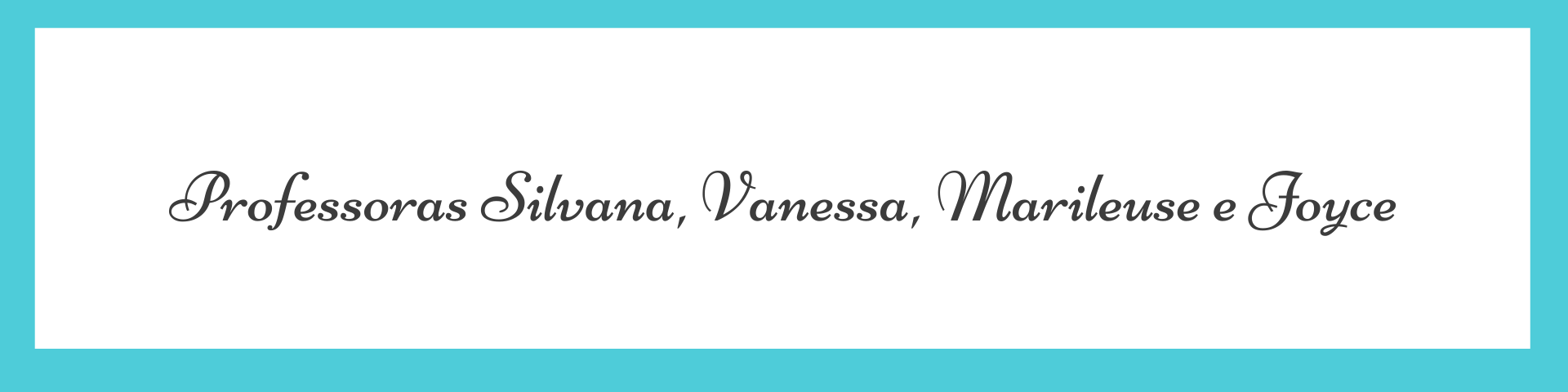 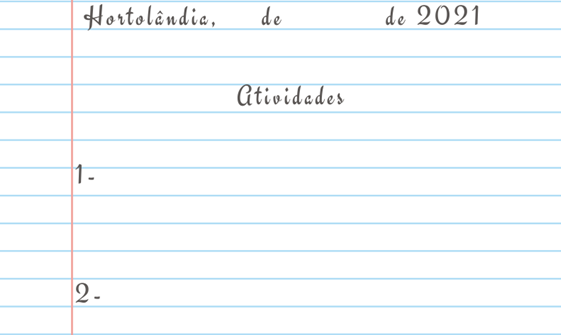 ATIVIDADE PARA SEGUNDA-FEIRA  MATEMÁTICA - 28/06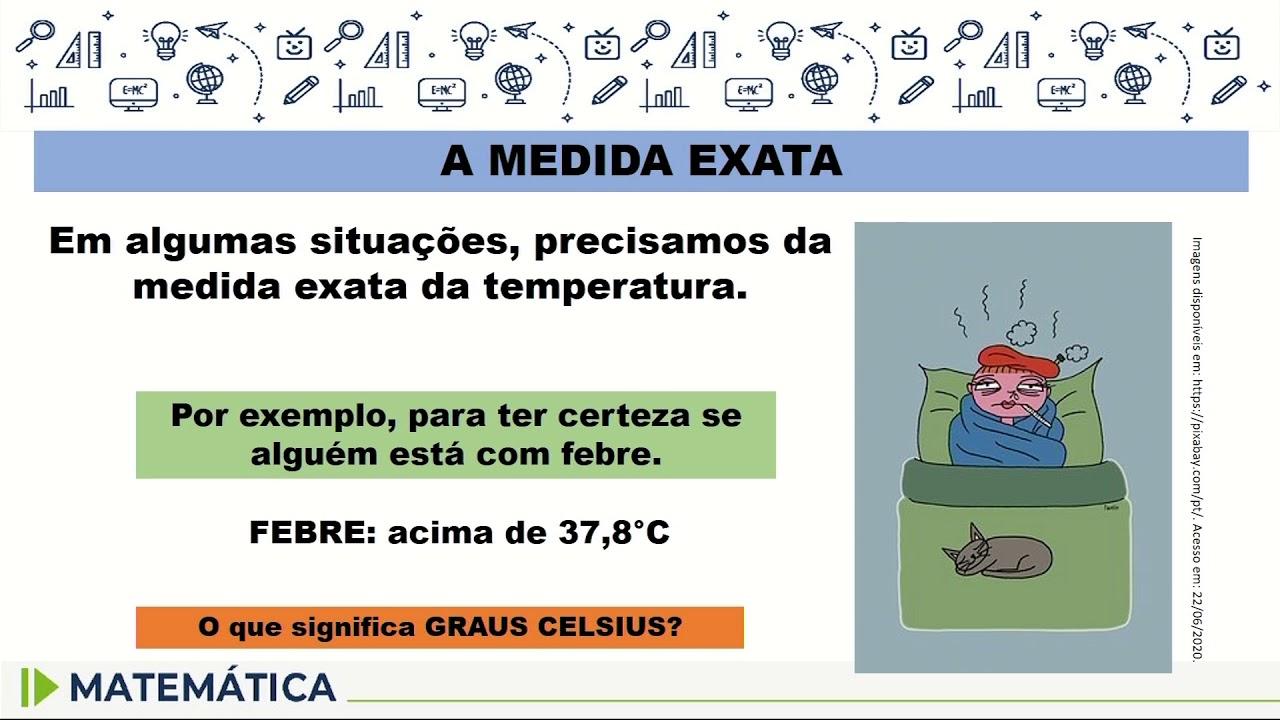 https://www.youtube.com/watch?v=AMsyMk1JnGcQue tal a gente continuar desafiando nossos conhecimentos e aprendendo cada vez mais? Observem nossa rotina diária.ATIVIDADE PARA QUARTA-FEIRA, 30/06GEOGRAFIAO Brasil e suas regiões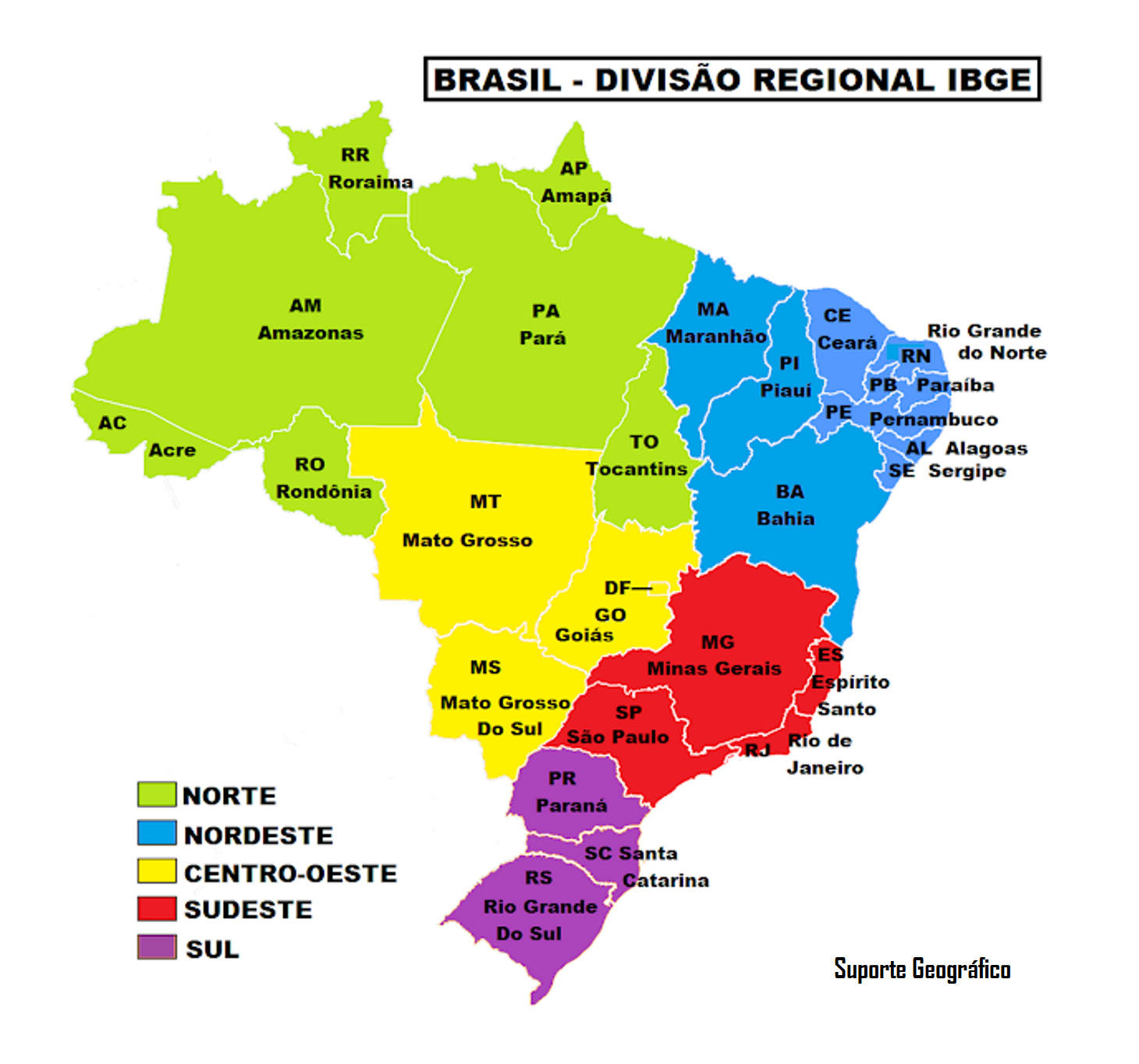 https://suportegeografico77.blogspot.com/2016/09/brasil-regioes_13.htmlAs regiões do Brasil são agrupamentos das unidades da federação em regiões com o propósito de ajudar as interpretações estatísticas, implantar sistemas de gestão de funções públicas de interesse comum ou orientar a aplicação de políticas públicas dos governos federal e estadual. Atualmente, existem cinco regiões oficiais: Centro-Oeste, Nordeste, Norte, Sudeste e Sul.Observem a imagem para realizar a atividade de geografia que está em nossa rotina!! Bom estudo.ATIVIDADE PARA QUINTA-FEIRA, 01/07CIÊNCIASOUTRAS RELAÇÕES ENTRE OS SERES VIVOS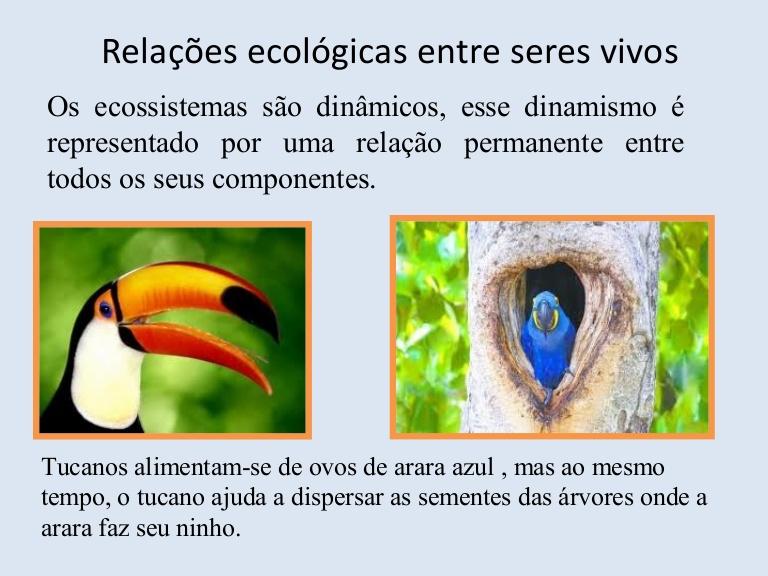 https://pt.slideshare.net/silvannasanches/relaes-ecolgicas-entre-seres-vivosQue tal a gente continuar desafiando nossos conhecimentos e aprendendo cada vez mais? Observem nossa rotina diária.ATIVIDADE PARA SEXTA-FEIRA, 02/07Que tal reunir a família e confeccionar uma peteca?COMO FAZER:CORTE AS ALÇAS DA SACOLA, O FUNDO DELA E AS LATERAIS;AMASSE AS FOLHAS DE JORNAL EM FORMATO DE BOLINHA;COLOQUE ESSA BOLINHA NO MEIO DA SACOLA QUE RECORTOU;DÊ O FORMATO DE PETECA, DANDO UMA TORCIDA NA SACOLA;AMARRE USANDO UMA DAS ALÇAS DA SACOLA, DANDO NÓS E CORTANDO.PRONTO!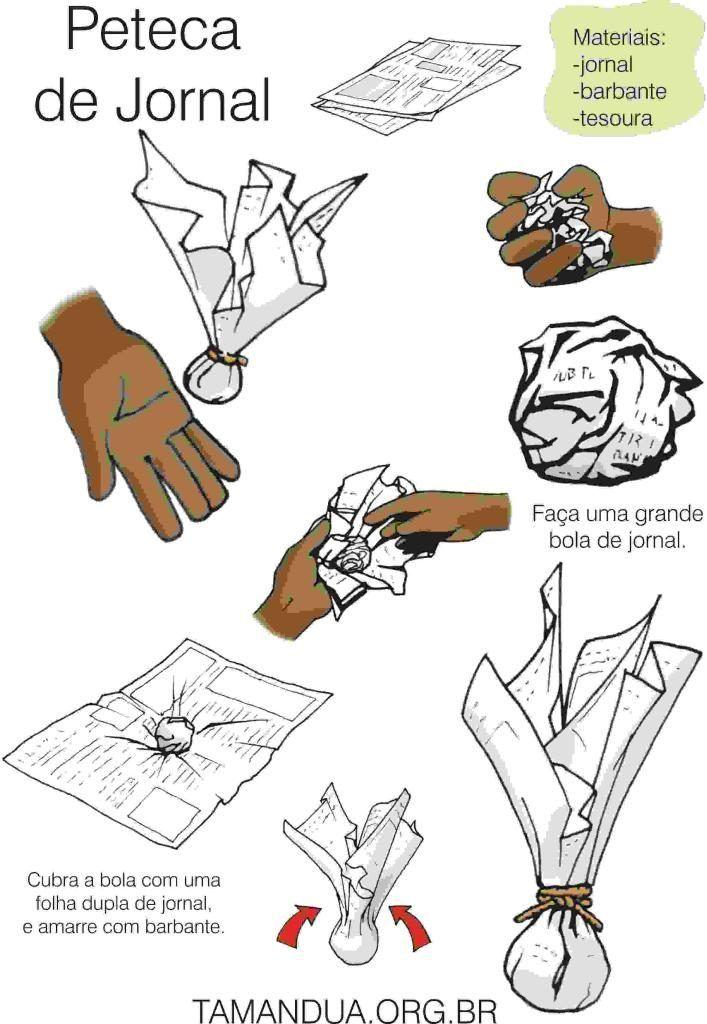 https://br.pinterest.com/pin/683913893396717752/DIA DA SEMANAROTINA DIÁRIADESCRIÇÃO DAS ATIVIDADESSegunda-feira28/06        Leitura diária: A caracol sonhadora (Arquivo em PDF encaminhado aos pais via WhatsApp)Matemática: Os alunos deverão realizar a leitura do livro Ápis de matemática “A medida de temperatura” páginas 89 e 90- atividades: 1 e 2.Educação Física: Que tal se exercitar um pouquinho? Dê uma olhadinha no BLOG, na atividade preparada pelo professor de Educação Física!Terça-feira29/06 Leitura diária: A caracol sonhadora (Arquivo em PDF encaminhado aos pais via WhatsApp)História: Os alunos deverão realizar a leitura “O que você aprendeu” no livro Buriti, página 70 a 73. Realizar as atividades 1, 3, 4, 5,6, 7 e 8.Inglês: Hoje é dia de aprender uma nova língua: vamos estudar Inglês! Dê uma olhadinha no BLOG, na aula Tema: REVIEW (Revisão) página 39, que a teacher preparou para você! Quarta-feira 30/06Leitura diária: A caracol sonhadora (Arquivo em PDF encaminhado aos pais via WhatsApp)Geografia: Os alunos deverão realizar as atividades no livro Buriti “O Brasil e suas regiões” 28,29 e 30. Atividades - 1,2,3 e 4.Arte: Que tal fazer uma atividade de arte e exercitar a criatividade? Dê uma olhadinha na atividade de Arte em nosso BLOG.Quinta-feira01/07 Leitura diária: A caracol sonhadora (Arquivo em PDF encaminhado aos pais via WhatsApp)Ciências: Os alunos deverão realizar a leitura do capítulo 5 (página 80 e 81) e realizar as atividades 1 e 2 no livro Buriti mais ciências. Sexta-feira02/07 Leitura diária:  A caracol sonhadora (Arquivo em PDF encaminhado aos pais via WhatsApp)Português: Os alunos deverão realizar as atividades do livro APRENDER SEMPRE vol.1 na página 21 e 22- atividades 1 e 3.Os alunos deverão confeccionar uma peteca e enviar a foto para sua professora! Boa diversão.